Қазақстан Республикасы Білім және ғылым министрлігіҚарағанды «Болашақ» университетіМинистерство образования и науки Республики КазахстанКарагандинский университет «Болашак»«Заманауи әлемдегі ғылым мен білім»Халықаралық ғылыми-тәжірибелік конференция материалдары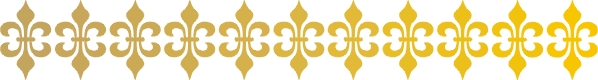 Материалы Международной научно-практической конференции«Наука и образование в современном мире»Том 5ҚарағандыБолашақ-Баспа2015«Заманауи әлемдегі ғылым мен білім». Халықаралық ғылыми-практикалық конференция материалдары. – Қарағанды: «Болашақ-Баспа» РББ. 2015.- 449 бет.- 5 том.Материалы международной научно - практической конференции «Наука и образование в современном мире». –Караганды: РИО «Болашак-Баспа» 2015.-449 стр.- 5 том ISBN 978-601-273-166-8Аталған жинаққа Қарағанды «Болашақ» университетінде 2015 жылдың                 20-ақпанында өткен «Заманауи әлемдегі ғылым мен білім» атты Халықаралық ғылыми-тәжірибелік конференция материалдары енгізілген.Бұл материалдар ғылым саласында әртүрлі проблемаларды қарастырады және ЖОО оқытушылары мен ғылым саласындағы қызметкерлердің және жас ғалымдардың кең ауқымды ғылыми еңбектерін қамтиды. В настоящее издание вошли материалы Международной научно-практической конференции «Наука и образование в современном мире», проходившей 20 февраля 2015 года в Карагандинском университете «Болашак». Они отражают проблемы различных отраслей науки и рассчитаны на широкий круг научных работников, преподавателей вузов и молодых ученых.Редакциялық алқа / Редакционные коллегиМеңлібаев Қ.Н. – Қарағанды «Болашақ» университетінің ректоры,                                философия ғылымдарының кандидаты, профессор (бас редактор)Рысмагамбетова Г.М., Баширов А.В., Туркенов Т.К., Храпченкова Н.И.,  Балгожина С.А., Каукербекова Б.С., Коржумбаева М.Б., Есмагулова А.А., Таликова Г.Т.ISBN 978-601-273-166-8Мақалалар авторлық редакцияда басылды. Мақала мазмұнына ұйымдастырушылар мен баспа бөлімі жауапты емес.Статьи даны в авторской редакции. Оргкомитет и редакция не несет ответственности за содержание работ.							         © Авторлар ұжымы© Қарағанды «Болашақ» университеті						            «Болашақ-Баспа» РББ, 2015«Заманауи әлемдегі ғылым мен білім»Халықаралық ғылыми-тәжірибелік конференция материалдарыМатериалы Международной научно-практическойконференции«Наука и образование в современном мире»Том 5Бас редакторы Нұржігітова М. М.Редактор Қонысбаева Ж.М.Техникалық редакторы Букеева А.Б.Басуға 13.02.2015  қол қойылды. Пішімі 60х841/8.  Көлемі 56,1 б.т.Таралымы  200 дана. Әріп түрі «TIMES»Офсеттік қағаз. Ризографиялық басылыс.«Болашақ-Баспа» редакциялық-баспа бөлімінде басылып шығарылдыҚарағанды қ., Қазақстан көш., 15 аҚАЗІРГІ ТАҢДАҒЫ БІЛІМ ЖӘНЕ ТӘРБИЕ БЕРУ МӘСЕЛЕЛЕРІ: ОЛАРДЫ ШЕШУ ЖОЛДАРЫСОВРЕМЕННЫЕ ПРОБЛЕМЫ ОБРАЗОВАНИЯ И ПУТИ ИХ РЕШЕНИЯ В НАУКЕ И ПРАКТИКЕMODERN PROBLEMS OF EDUCATION AND WAYS OF THEIR DECISIONS IN SCIENCE AND PRACTICEУДК 47.58ИДЕИ ПАТРИОТИЧЕСКОГО И ИНТЕРНАЦИОНАЛЬНОГО ВОСПИТАНИЯ В ТВОРЧЕСТВЕ ДЖАМБУЛА ДЖАБАЕВАКоккозова М.Б., Масимбаева А.А.Казахский национальный университет имени аль-Фараби, г.АлматыОдна из главных задач искусства – воспитание членов нашего общества в духе подлинного патриотизма и интернационализма.Литература народов нашей страны свидетельствуют, что истинная любовь и родине немыслимая без интернационализма и патриотизма кроется диалектическая связь.Творчество Д.Джабаева явилось отражением стихийного протеста против тяжелого гнета простого народа. Казахский акын решительно осуждал  пороки общественной жизни и мужественно отстаивал интересы народа, стремясь облегчить его тяжелое положение.В последней четверти девятнадцатого века Джамбул Джабаев выходит на общественную арену в качестве народного певца. Это были годы интенсивной перестройки жизни казахского аула. В казахскую степь начинает проникать промышленный капитал, вызвавший сложные процессы классового расслоения народа. Средняя Азия становится сырьевой базой и  рынком сбыта для промышленности России. В связи с голодом в Поволжье начинается наплыв в казахские степи русских крестьян-переселенцев. В начале 80-х годов строится Закаспийская железная дорога.В степи  появляются не только русские крестьяне, но  и ссыльные революционеры, писатели. Так начинается проникновение в степь передовой культуры. Таким образом, процесс колонизации казахской степи невольно приобщал казахский народ к русской культуре, и революционному движению русского народа, придвинув его в хозяйственном и промышленном развитии.Этот противоречивый процесс позднее нашел отражение и в  поэзии Д.Джабаева. В «Песне о жизни» акын рассказывает о том, как Пушкин в «простом чапане» ехал на «худой арбе» и пел песню народа:Песнь его неслась, не смолкая,Песня запала в душу Абая.И у предгорья седого Тянь-ШаняЗаговорили Онегин с Татьяной,На близком народу родном языке,На золотом языке Казахстана.В айтысе с Куланбетом Джамбул отмечает сплоченность русского и казахского народов, соединение их судеб:Русский с казахом дружен теперь,Локоть к локтю идет он с ним.Этот союз нужен теперь,Этим мы всем теперь объясним,Всем, кто захочет слушать нас.Так казахский акын выразил общность интересов русского и казахского народов в их совместной освободительной борьбе против угнетателей.Воспитание интернационализма по мнению Джамбула, основанное прежде всего на совместном труде и дружбе разных народов:Где тропы хранили верблюжьи следы,Цветут плодоносные наши сады,Где с ветром катились в Дарью катуны,Пасутся бесчисленные табуны.В песках, где голодный скитался казах,Струится река человеческих благ….Все ходит союзной республики слава,И реют одиннадцать гордых знамен.Народ только тогда обретает свободу, когда не делится на отдельные государства, когда каждый ощущает себя частицей великой Советской страны. Это осознание единства всех наций, по его мнению, составляет рациональнее всего интернациональное воспитание:Мы дружно, как братьяНародам поем на равных наречьях,Но об одном.В казахском жире, в персидской газели,Одни у нас мысли и чувства созрели.Как видим, Джамбул выделяет единство цели как основу формирования единого мышления, как основу единства всех народов. Отсюда он ставит проблему общения как существенную часть формирования личности. Акын не раз подчеркивает, что только открытое, дружественное общение наций дает радость жизни:В наших жилах струится братская кровь,И готовы раскрыть  мы объятия. Между нами живет большая любовь,И беседу ведем мы, как братья,Пусть придет к нам грузин,Узбек и таджик –Будет встреча еще чудесной,Мы найдем с ними дружеский,Братский язык,И поделимся чаем и песней.Общение разных народов обогащает каждого из нас, дает новые силы для расцвета творческих, физических, эмоциональных сил. Дружеские, братские взаимоотношения народов Джамбул выдвинул на первый план:На разных наречиях в Москве говорят,По–разному речи и песни звучат,Дружбу грузин с карелом крепит,И русский казаху – брат.  По мнению Джамбула, такое  интернациональное единение, обогащает духовное наследие нации.Джамбул воспринимая патриотизм  как важное нравственное качество человека, впитавшего в себя наилучшие традиции патриотического воспитания в казахской семье. Поэзия  Джамбула Джабаева характеризуется своими ярко выраженными демократическими тенденциями. Еще в стихах  раннего периода Джамбул воспевает свой край, мощь, силу, доброту, честность народных батыров:Славен не золотом мой Кастек, Слава его – живой человек,Слава его – батыры – друзья,Мощные как весенний поток,Спрячешь ли такую мощь в мешок?Не  загрести лопатами ее,Не обресть и захватом ее.Через двадцать лет после цитируемого айтысе Джамбула с Кулманбетом  возникло одно из его лучших стихотворений  «Завещание», в нем акын определил идеал беззаветного служения народу, воспел бескорыстный подвиг во имя светлого будущего, четно сформулировав свое нравственное, трудовое, патриотическое, эстетическое кредо.Джамбул Джабаев  не раз обращался к теме истории народа, воспевал борцов за народное счастье, призывал сохранять, умножать и передавать последующим поколениям духовную культуру и социальный опыт народа, сохранять, развивать и совершенствовать лучшие демократические традиции прошлого. Джамбул был  глубоким психологам и педагогом. Он выступал  как передовой акын, стремившийся  привить глубокое чувстве любви к своему народу, краю, уважение к сильному, гордому  казахскому народу.В понимании Джамбула Джабаева понятия патриотизм и труд неразрывно взаимосвязаны. Трудиться должны все без исключения. Труд дает радость, свободу, ощущение полноты и красоты жизни:В нежном  бархате поля,Открывается земля,Степь засеяли пшеницей,Молодые сыновья.Славлю я колхозный труд,Сыновья мои растут,Сквозь туманы в самолетах. Сыновья мои плывут,В океанах  пароходы,Сыновья мои ведут,На куланах – вездеходах,Сыновья подьём берут.На полях и на заводахСлаву Родины куют.Это сопричастность ко всем делам Родины, умение жить заботами своей страны, ощущать каждый пульс  – одно из неотъемлемых качеств патриотизма в поэзии Джамбула. Высокое  чувство любви к Родине Джамбула тесно связано с моральным обликом народа.Довольно четко прослеживается в поэтическом наследии Джамбула Джабаева принцип связи воспитания подрастающего поколения с жизнью,  трудом. Дети должны знать настоящих патриотов, людей, самоотверженно трудящихся на благо Родины. Казахский акын считает, что воспевание  людей труда является показательным, ярким примером для подражания им, их жизни. Его песни «Мастерам животноводства», «Песня об искусстве», «Песни народу», «Песни о Баку», «Песня победы» и многие другие пропагандируют труд честный, самоотверженный, как проявление любви к Родине. На ярких примерах большевиков акын учит трудиться:Вы в труде – пример для всех, Там, где вы, всегда успех.Патриотизм, по мнению Джамбула Джабаева, должен закладываться уже в ребенке с осознанием красоты своей Родины, с понимания неповторимости своей земли, что пронизывает все его творчество. Акын связывает эти лирические  картины с богатствами страны: «медь Карсакпая, свинец Кара-Тау, долины цветущего Ала-Тау, сокровища белой  алтайской руды и черное золото Караганды, Эмбы горючей густы фонтаны, моря и леса Казахстана, хлопок Чимкента, богатства отар, душистые яблоки Алма-Аты». Молодежь должна гордиться тем, что «лучшие в мире верблюды у нас, лучшие в мире травы и воды». По эго мнению, именно с гордости за свою страну начинается, и стремление каждого человека защищать бесчисленные богатства своей земли, ее неповторимой красоты.Список литературы:1. Избранные произведения / Жамбыл Жабаев. А., 19462. М.Коккозова. Жамбыл о воспитании. (Учебное пособие). А., «Санат», 1996.